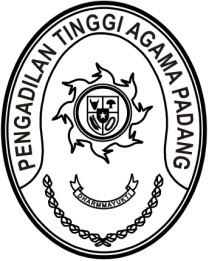 Nomor	: W3-A/0000/KU.01/2/2022	29 November 2021Lampiran	: 1 (satu) berkasPerihal	: Permohonan Biaya Mutasi TA. 2022Yth. Sekretaris Mahkamah Agung RIdiJakarta	Berdasarkan Surat Keputusan Sekretaris Mahkamah Agung RI Nomor 2/SEK/Kp.I/SK/I/2022 tanggal 3 Januari 2022 tentang Promosi dan Mutasi Pejabat Struktural Pengadilan di Lingkungan Mahkamah Agung a.n. H. Idris Latif, S.H., M.H., untuk itu kami mengajukan biaya mutase dengan dokumen kelengkapan sebagaimana terlampir. 	Atas perhatian dan kerjasamanya diucapkan terima kasih.	Wassalam	Ketua, 	Zein Ahsan